RESUMENEjemplo de texto.Palabras clave: (debe indicar de 3 a 5 palabras clave sobre el contenido del TFM)AGRADECIMIENTOSEjemplo de texto. ÍNDICE ÍNDICE DE TABLAS (Si las hay)Ejemplo Tabla 1. Cronograma de actuación para el proyecto de investigación.	19 ÍNDICE DE FIGURAS (Si las hay)Ejemplo Figura 1. Estructura anatómica de la madera de coníferas.	19 ÍNDICE DE REFERENCIAS LEGALES (Si las hay) Ejemplo de texto. ABREVIATURAS (Si las hay)Ejemplo de texto. Introducción (a esta deben seguir las secciones del TFG que exija la metodología propia del trabajo según el área)Ejemplo de texto.Título 1Ejemplo de texto. ObjetivosMetodología[Desarrollo].Título 2Ejemplo de texto. Título 3Ejemplo de texto. Subtítulo 1Ejemplo de texto. Subtítulo 2Ejemplo de texto. Apartado 1Ejemplo de texto. Apartado 2Ejemplo de texto. CONCLUSIONESEjemplo de texto.BIBLIOGRAFÍAEjemplo de texto. ANEXOSEjemplo de texto. EJEMPLOSLas tablas se enuncian de la siguiente manera (título y pie):Tabla 1. Cronograma de actuación para el proyecto de investigación.Fuente: Elaboración propia.Las figuras y las fotografías se enuncian de la siguiente forma (título y pie):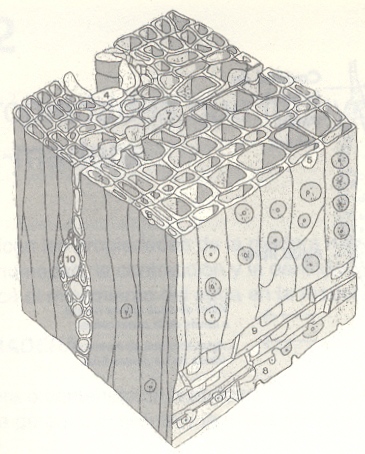 Figura 1. Estructura anatómica de la madera de coníferas.Fuente: Manual Técnico de secado de maderas. Fernández-Golfín & Conde García.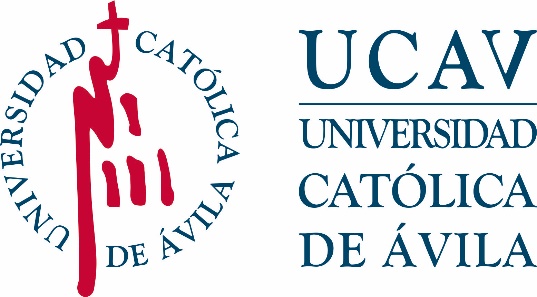 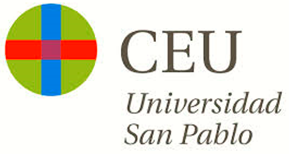 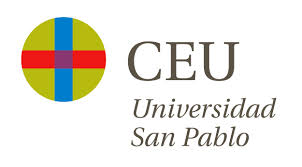 UNIVERSIDAD CATÓLICA DE ÁVILAFacultad de Ciencias Sociales y JurídicasUNIVERSIDAD CATÓLICA DE ÁVILAFacultad de Ciencias Sociales y JurídicasTRABAJO FIN DE MÁSTERTRABAJO FIN DE MÁSTERCorrespondiente a la titulación de MÁSTER INTERUNIVERSITARIO EN BIOÉTICA Y FORMACIÓNTítulo del Trabajo Fin de MásterALUMNO/A: ALUMNO/A: ALUMNO/A: ALUMNO/A: DIRECTOR/A: DIRECTOR/A: DIRECTOR/A: DIRECTOR/A: CONVOCATORIACURSO ACADÉMICOActividadTiempoTiempoTiempoTiempoTiempoTiempoTiempoTiempoActividadMes 1Mes 2Mes 3Mes 4Mes 5Mes 6Mes 7Mes 8